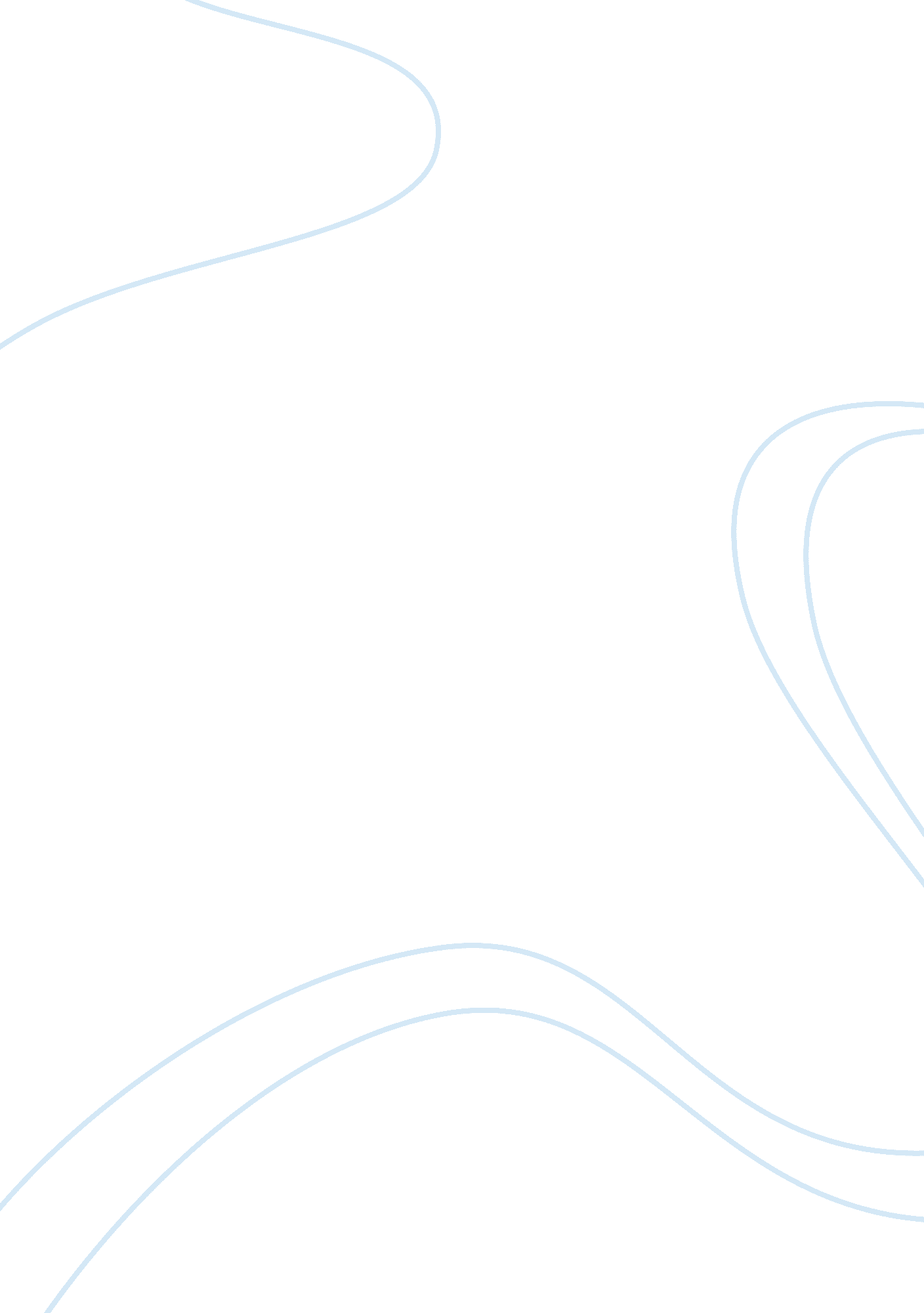 Career and bio of kevin durandCountries, Canada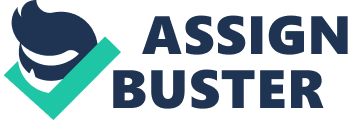 Born Kevin Serge Durand, Kevin Durand is a Canadian actor, singer and former comedian who is well known for his stunning roles in several independent and major studio productions that ranges from drama to comedies, action thrillers and science fiction. He is well known for starring in the horror drama TV series The Strain as Vasiliy Fet. Kevin also played Joshua in Dark Angel, appeared in Lost as Martin Keamy, in X-Men Origins: Wolverine as Fred J. Dukes / The Blob. He was Little John in 2010 British-American epic war drama film Robin Hood and has starred in several other blockbuster movies like Legion, Smokin’ Aces, The Butterfly Effect, Edwin Boyd: Citizen Gangster and lots more. In 2012, he was nominated for Genie Awards as the Best Supporting Actor for his role as Lenny Jackson in Nathan Morlando’s Edwin Boyd: Citizen Gangster. Kevin was born in Thunder Bay, Ontario, on the 14th of January 1974 to Canadian parents – Reina and Serge Durand. He has a French-Canadian descent. He attended St. Ignatius High School, Thunder Bay. Growing up, Durand like many kids wanted to be many things. He played Ice Hockey so his family thought he might just take it professional but no, Kevin wanted to be something else, a rapper. He soon discovers he had a penchant for comedy and not just any other form of comedy but stand-up comedy, straight away, he abandoned his rapper ambition and took up his new found passion and love for stand -up comedy and in 1994, he earned the title as one of “ Canada’s Funniest New Comedians”. That same year, he moved to Hollywood to further pursue his dreams in the entertainment industry. His acting debut was in 1997 and in the TV series Exhibit A: Secrets of Forensic Science. His first big break came in 1999 when he starred as “ Tree” Lane in the comedy-drama, Mystery, Alaska. Due to his distinctive facial features, suave voice and muscular physique Kevin Durand often gets roles as either a law enforcement officer, a thuggish brute, or as a gangster. Thus, we saw him playing Booth, Hamilton’s (Neal McDonough) right-hand man in the 2004 action movie Walking Tall, which also starred Dwayne Johnson (The Rock). He portrayed sidekick Red in Wild Hogs, as Fred J. Dukes / The Blob in n X-Men Origins: Wolverine, and as Jeeves Tremor (psychotic neo-nazi) in 2007 British-American blockbuster action thriller movie Smokin’ Aces. He played Gabriel in Scott Stewart’s 2010 apocalyptic supernatural action horror movie Legion, as Little John in the epic war drama film Robin Hood (2010), and as the hired thug Tucker in remake of 3: 10 to Yuma. In 2012, he played Lenny Jackson in Edwin Boyd: Citizen Gangster, which earned him a Genie Awards nomination for Best Supporting Actor. That same year, he played Torval in David Cronenberg’s drama-thriller movie Cosmopolis. He also starred in The Truth and as a video game character in Resident Evil: Retribution. His other movies and TV series include The Mortal Instruments, Noah, The Captive, Devil’s Knot, The Strain, Vikings, Dark Angel, Touching Evil and lots more. He has also made guest appearances on Dead Like Me, Without a Trace, CSI: Miami, CSI, ER, and others. Kevin Durand has also starred in a number of Off-broadway stage productions, including The Adventures of Tom Sawyer where he played the role of Injun Joe. He has not given up his love for singing completely, he once performed as a guest vocalist with Russell Crowe’s former band 30 Odd Foot of Grunts. 